Требования к оформлению докладаСтатьи принимаются на английском или русском языках объемом не менее 5 страниц в электронной форме в текстовом редакторе Word for Windows через интерактивную форму на сайте конференции  http://conf.ict.nsc.ru/Dynamics2021/ru после регистрации через «Личный кабинет».Чужой текст в статье заключается в кавычки и на него оформляется ссылка.Статьи	оформляются	через	шаблоныhttp://conf.ict.nsc.ru/Dynamics2021/ru/prepare_materials: – на русском языке для журнала «Динамика систем, механизмов и машин» (шаблон для русскоязычных статей);– на английском языке для размещения в базе электронных публикаций IEEE Xplore Digital Library, индексируемой основными научными базами WoS, SCOPUS и др. (шаблон для англоязычных статей IEEE);– на английском языке для размещения в базе электронных публикаций IOP Publishing’s Conference Series, индексируемой основными научными базами WoS, SCOPUS и др. (шаблон для англоязычных статей IoP)При оформлении статьи через шаблон необходимо пользоваться размещенными на сайте рекомендациями.Файл необходимо назвать по фамилии всех авторов в таком же порядке, как и в статье, например, «Попов. Иванов.doc».МИНОБРНАУКИ РОССИИПРАВИТЕЛЬСТВО ОМСКОЙ ОБЛАСТИ
Министерство промышленности, связи, цифрового и научно-технического развития Омской областиМИНИСТЕРСТВО ОБРАЗОВАНИЯ ОМСКОЙ ОБЛАСТИОМСКИЙ ГОСУДАРСТВЕННЫЙ ТЕХНИЧЕСКИЙ
УНИВЕРСИТЕТОМСКИЙ НАУЧНЫЙ ЦЕНТР СО РАН ИНСТИТУТ КАТАЛИЗА ИМ. Г.К. БОРЕСКОВА СО РАН ЦЕНТР НОВЫХ ХИМИЧЕСКИХ ТЕХНОЛОГИЙ
ИНСТИТУТ МАТЕМАТИКИ ИМ. С.Л. СОБОЛЕВА СО РАН
ОМСКИЙ ФИЛИАЛТОМСКАЯ ГРУППА И СТУДЕНЧЕСКОЕ ОТДЕЛЕНИЕ
СИБИРСКОЙ СЕКЦИИ ИНСТИТУТА ИНЖЕНЕРОВ
ПО ЭЛЕКТРОТЕХНИКЕ И РАДИОЭЛЕКТРОНИКЕ (IEEE)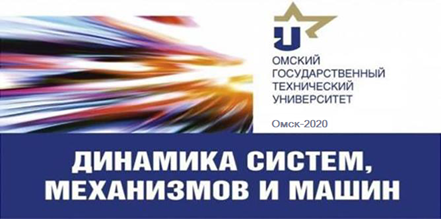 XV МЕЖДУНАРОДНАЯ IEEE
НАУЧНО-ТЕХНИЧЕСКАЯ КОНФЕРЕНЦИЯ
«ДИНАМИКА СИСТЕМ,
МЕХАНИЗМОВ И МАШИН»
http://conf.ict.nsc.ru/Dynamics2021/ru/news 09–10 ноября 2021 года,
Омск, РоссияНаучные секции конференцииСтатьи, нигде ранее не опубликованные, описывающие результаты научных исследований, оригинальные идеи и предложения по практическому использованию результатов по актуальным темам, соответствующие тематике IEEE (Институт инженеров по электротехнике и электронике), оформленные на английском языке, будут размещены в базе электронных публикаций IEEE Xplore Digital Library, индексируемой основными научными базами (WoS, SCOPUS и пр.).Статьи на английском языке, не соответствующие направлениям IEEE (механика, машиностроение), будут направлены в журнал Физика: серия конференции (издательство IOP Publishing Ltd), индексируемый международными базами цитирования (WoS, SCOPUS и пр.).Статьи на русском языке будут опубликованы в журнале «Динамика систем, механизмов и машин», размещены на платформе Научной электронной библиотеки eLIBRARY.RU. и проиндексированы в РИНЦ.Материалы конференции принимаются только через официальный сайт конференции
 в срок до 15 сентября 2021 года.Все доклады будут проходить процедуру проверки через систему «АНТИПЛАГИАТ»(в том числе доклады
на английском языке)Оргкомитет оставляет за собой право отклонять статьи, не соответствующие требованиям конференции.Организационный взнос  составляет 9000 рублей (включая НДС) – для статей
 на английском и русском языках;1000 рублей (включая НДС) – для публикации статей только на русском языке.Банковские реквизиты
для перечисления оргвзносаИНН: 5502013556КПП: 550101001ОКПО: 02068999ОКВЭД: 80.30.1 73.10УФК по Омской области (ОмГТУ, л/с:20526Х06430)ОКТМО:52701000р/с:03214643000000015200ОТДЕЛЕНИЕ ОМСК БАНКА РОССИИ // УФК
по Омской области г. ОмскКор/счет банка 40102810245370000044 КБК 00000000000000000130 (услуги прочие, конференции)с пометкой «Динамика-2021» (указать Ф.И.О. участника)Реквизиты по курсу Центробанка
для зачисления средств в долларах США Intermediary Bank:Bank of Amerika N.A., New York, USASWIFT: BOFA US 3NBeneficiary Bank:JOINT STOCK COMPANY «OTP BANK»SWIFT: OTPV RU MMAccount: 6550975817    40503840801000300137Код валютной операции: 21200Адрес Оргкомитета конференции644050, г. Омск, пр. Мира, 11, ОмГТУ,
Научно-аналитический отдел (Г-209)
Телефон/Факс: (3812)653536 
E-mail: dynamics2016@omgtu.tech1Динамика механизмов и машин. Председатель Ю. А. Бурьян2Динамика электротехнических и электроэнергетических систем и комплексов. Председатели А. В. Бубнов, Е. Г. Андреева.3Материаловедение и технологии материалов. Председатель Е. Н. Еремин 4Автоматизация. Контроль и испытания в промышленности. Председатель Л. Г. Варепо5Радиотехнические системы и устройства. Приборостроение. Электроника. Микромеханические системы и элементы.Председатели А. Г. Козлов, В. И. Левченко6.Вычислительная математика. Председатель А. И. Задорин6.1Моделирование и управление сложными системами. Председатель Равшанов Нормахмад 
(онлайн Омск–Ташкент)7Динамика летательных аппаратов. Транспортные и космические системы. Председатель В. И. Трушляков8Динамика тепловых низкотемпературных систем. Председатель А. Г. Михайлов9Инфокоммуникационные технологии. Председатель В. А. Майстренко10Информационная безопасность. Председатель О. Т. Данилова11Компьютерное геометрическое моделирование. Председатель К. Л. Панчук12Математические проблемы теоретической информатики. Председатель В. Н. Ремесленников13Математическое и имитационное моделирование информационных и технических процессов. 
Председатель А. В. Зыкина14Машинное обучение и искусственный интеллект. Председатель А.Н. Шевляков15Методы решения дискретных задач оптимального планирования производственных систем. Председатель Т.В. Леванова 16Теория сетей, теория массового обслуживания и их приложения в области компьютерных сетей. Председатель В. Н. Задорожный17Технология производства машин. Председатель А. А. Федоров18Физико-химические процессы и системы. Председатель И. А. КировскаяОрганизационный комитетОрганизационный комитетФефеловВасилий Фёдоровичпроректор по научной и инновационной деятельности ОмГТУ, председательЮдин ЕвгенийБорисовичВладимировичначальник управления научной информацией  ОмГТУ, заместитель председателяБурьянЮрий Андреевичпрофессор, заведующий кафедрой «Основы теории механики и автоматического управления» ОмГТУБубнов Алексей Владимировичпрофессор, заведующий кафедрой «Электрическая техника» ОмГТУ Андреева Елена Григорьевнапрофессор кафедры
«Электрическая техника» ОмГТУЕремин Евгений Николаевичдекан Машиностроительного института, профессор, заведующий кафедрой «Машиностроение и материаловедение» ОмГТУ Варепо Лариса Григорьевнапрофессор кафедры «Нефтегазовое дело, стандартизация и метрология» ОмГТУКозлов 
Александр Геннадьевичпрофессор кафедры «Радиотехнические устройства и системы диагностики» ОмГТУЛевченкоВалерийИвановичпрофессор кафедры «Радиотехнические устройства и системы диагностики» ОмГТУ РемесленниковВладимирНиканоровичгл. научный сотрудник ОФ ИМ СО РАНПанчук Константин Леонидовичпрофессор кафедры
«Инженерная геометрия и САПР»  ОмГТУМихайлов 
Андрей Гаррьевичзаведующий кафедрой
«Теплоэнергетика» ОмГТУЗадоринАлександрИвановичгл. научный  сотрудник,   заведующий лабораторией «Математическое моделирование в механике механике»  ОФ ИМ СО РАНЩелканов Андрей Владимировичдоцент кафедры «Радиотехнические устройства и системы диагностики» ОмГТУБабенкоОльгаИвановнаначальник
научно-аналитического отдела ОмГТУ